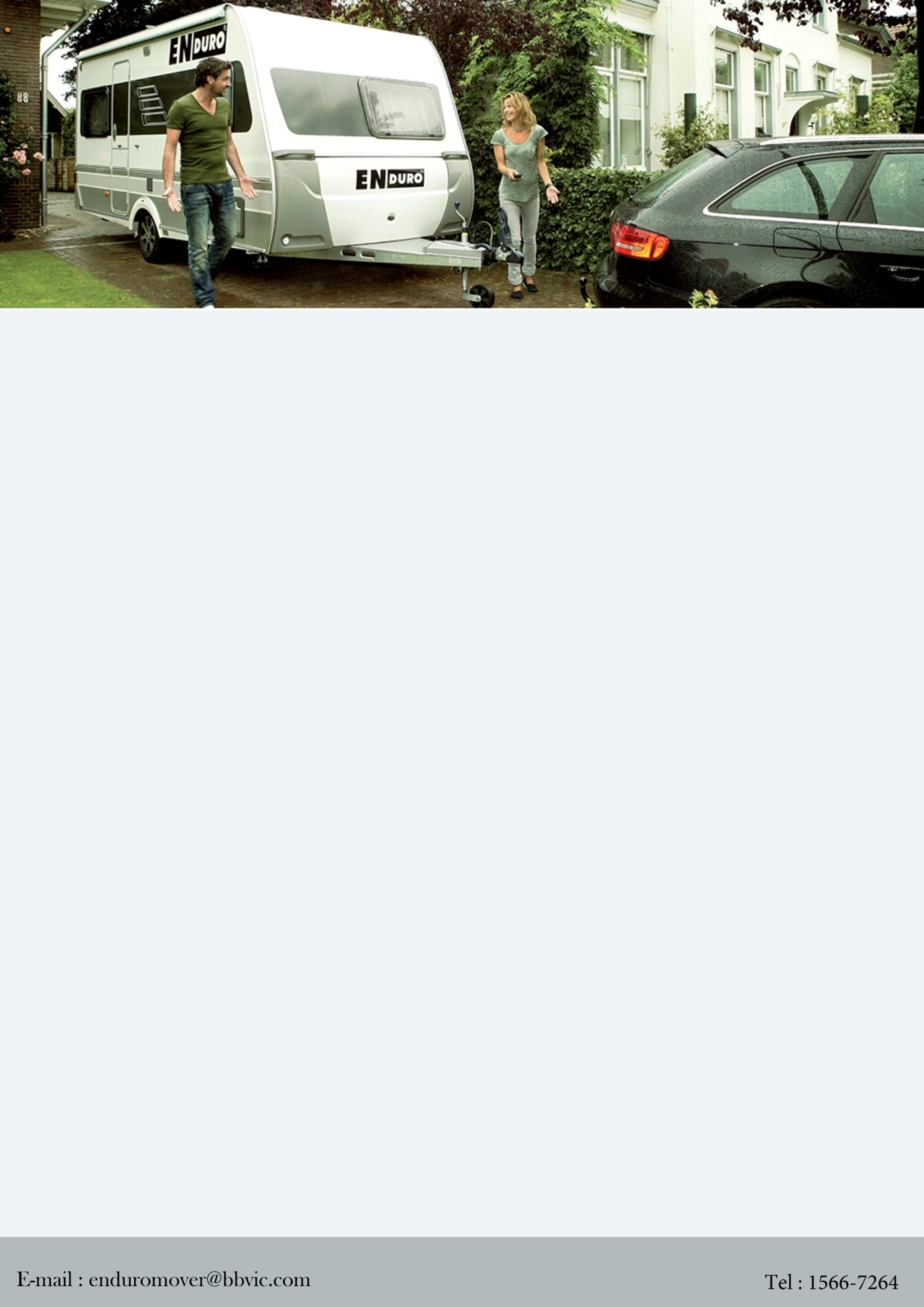 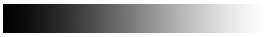 성명상호연령전화번호주소E-mail